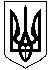 УКРАЇНА ЖИТОМИРСЬКА ОБЛАСТЬНОВОГРАД-ВОЛИНСЬКА МІСЬКА РАДАМІСЬКИЙ ГОЛОВА РОЗПОРЯДЖЕННЯ
від   19.06.2019  №143(о)Про      відзначення  23-ї  річниці Конституції України      Керуючись пунктами 19, 20 частини четвертої  статті 42 Закону України «Про місцеве самоврядування в Україні», Указом Президента України                        від 24.04.2019 № 160 «Про відзначення 23-ї річниці Конституції України», враховуючи розпорядження голови Житомирської обласної державної адміністрації  від 04.06.2019 № 205 «Про затвердження плану заходів з відзначення 23-ї річниці Конституції України», з метою належної організації та проведення заходів з відзначення 23-ї річниці Конституції України:     1. Затвердити план заходів  з відзначення 23-ї річниці Конституції України (далі-план) згідно з додатком.      2. Відділу культури і туризму міської  ради (Заєць Л.В.), управлінню житлово-комунального господарства, енергозбереження та комунальної власності міської ради (Богданчук О.В.) забезпечити організацію та проведення заходів згідно з планом.      3. Відділу з питань охорони здоров’я та медичного забезпечення міської ради (Барашовець Г.П.) забезпечити чергування карети швидкої допомоги під час проведення масового заходу.          4. Відділу     інформації     та      зв’язків     з     громадськістю    міської   ради       (Талько О.М.)  забезпечити  висвітлення  заходів  у  місцевих   засобах   масової      інформації.     5. Рекомендувати Новоград-Волинському відділу поліції Головного управління Національної  поліції  в Житомирській області (Кононенко Ю.М.) забезпечити 28 червня 2019 року з 10.00 до 11.00 год. громадський  порядок під час проведення урочистого мітингу та покладання квітів на площі                    Лесі Українки, а також виконання вимог дорожнього знаку „Зупинка заборонена“ біля  пам’ятника Лесі  Українці.     6. Контроль за виконанням цього розпорядження залишаю за собою.В.о. міського голови		                    				          О.В. Гвозденко                                                                            Додаток                                                                             до розпорядження міського  голови                                                                            від   19.06.2019  №143(о) План заходів з відзначення  23-ї річниці Конституції України Заступник керуючого справами виконавчого комітету, начальник організаційного відділу міської ради                                                          Н.В. Марчук    №з/пНазва заходуМісце проведенняДата проведенняВідповідальні1.Виставка-огляд «Конституція України: історія і сучасність»бібліотека-філія № 324.06.2019Заєць Л.В. Онищук Л.В.2.Правова вітальня «Твої права – твоя фортеця»бібліотека-філія № 212.00 год.26.06.2019Заєць Л.В. Онищук Л.В.3.Виставка-діалог «Основа життя – мій закон основний»бібліотека-філія № 226.06.2019Заєць Л.В.Онищук Л.В.4. Виставка-роздум «Конституція України: правова основа української нації»центральна міська бібліотека  імені Юрія Ковальського, бібліотека-філія № 426.06.2019Заєць Л.В. Онищук Л.В.5.Бесіда за круглим столом «До Конституції з повагою, до влади з надією»бібліотека-філія № 126.06.201915.00 год.Заєць Л.В. Онищук Л.В.6.Інформаційна розгортка «Маленькі громадяни рідної держави»центральна міська дитяча бібліотека імені Олени Пчілки27.06.2019Заєць Л.В. Онищук Л.В.7.Покладання квітів                    до пам’ятника                               Лесі Українці та урочистий мітинг                      з нагоди відзначення 23-ї річниці Конституції Україниплоща Лесі Українки28.06.201910.00 год.Колотов С.Ю. Остапчук В.І.Гвозденко О.В.Легенчук А.В.Ящук І.К.Ружицький Д.А.Заєць Л.В.8.Забезпечити прибирання територіїплоща Лесі Українкидо 28.06.2019Богданчук О.В.9.Виступ муніципального духового оркестру міського Палацу культуриім. Лесі Українкипарк культури і відпочинку28.06.2019 17.00 год.Заєць Л.В. Антипчук І.Д.